?АРАР									ПОСТАНОВЛЕНИЕ«21» ноябрь 2016й.   				№68    		 «21» ноября 2016г.Об утверждении условий приватизации муниципального имущества сельского поселения Татлыбаевский  сельсовет муниципального района Баймакский район Республики БашкортостанРуководствуясь ст.14 Федерального закона от 06.10.2003 №131-ФЗ  «Об общих принципах организации местного самоуправления в Российской Федерации», главой 30 Гражданского кодекса Российской Федерации, Федеральным законом от 21.12.2001г. №178-ФЗ «О приватизации государственного  и муниципального имущества», Соглашением «О взаимодействии Комитета по управлению собственностью Министерства земельных и имущественных отношений Республики Башкортостан по Баймакскому району и город Баймаку с Администрацией сельского поселения Татлыбаевский сельсовет муниципального района Баймакский район Республики Башкортостан по вопросам управления и распоряжения муниципальным имуществом», утвержденным решением Совета сельского поселения Татлыбаевский сельсовет №35 от 14.03.2016г., решениями Совета сельского поселения Татлыбаевский сельсовет муниципального района Баймакский район Республики Башкортостан №38 от «22» апреля 2016г. «Об утверждении Прогнозного плана (программы) приватизации муниципального имущества на 2016 год», №54 от «11» ноября 2016г. «О внесении изменений и дополнений в Прогнозный план (программу) приватизации муниципального имущества сельского поселения Татлыбаевский сельсовет муниципального района Баймакский район Республики Башкортостан на 2016 год», Администрация сельского поселения Татлыбаевский сельсовет муниципального района Баймакский районпостановляет:1. Приватизировать следующее муниципальное имущество, указанное в приложении №1 к настоящему постановлению.2. Определить способ приватизации муниципального имущества: аукцион с открытой формой подачи предложений.3. Установить начальную цену муниципального имущества: в размере начальной рыночной стоимости муниципального имущества, выполненной ООО «Независимая оценка»  в отчетах об оценке рыночной стоимости муниципального имущества (Приложение №1).4. Определить форму, сроки, порядок внесения оплаты муниципального имущества: в наличной (безналичной) форме единовременно в течение десяти рабочих дней с момента заключения договора купли-продажи в валюте Российской Федерации (в рублях) в установленном порядке в бюджет сельского поселения Татлыбаевский  сельсовет муниципального района Баймакский район Республики Башкортостан.5. Установить форму, сроки, порядок перечисления задатка победителя: в течение пяти дней с даты, установленной для заключения договора купли-продажи муниципального имущества.6. Установить шаг аукциона: в размере пяти процентов от начальной рыночной стоимости муниципального имущества. 7. Управляющему делами Администрации сельского поселения Татлыбаевский сельсовет обнародовать на информационном стенде сельского поселения Татлыбаевский сельсовет, разместить на официальном сайте сельского поселения Татлыбаевский сельсовет в сети Интернет: http://tatlybai.ru/ информационное сообщение о проведении аукциона, образцы типовых документов, представляемых покупателями муниципального имущества, правила проведения торгов не менее чем за тридцать дней до дня осуществления продажи муниципального имущества, указанного в приложении №1 к настоящему постановлению, с содержанием необходимых сведений.8. Комитету по управлению собственностью Министерства земельных и имущественных отношений Республики Башкортостан по Баймакскому району и городу Баймаку (Рахимгулов Р.В.–по согласованию) обнародовать на информационном стенде Комитета по управлению собственностью, разместить на официальном сайте Правительства Российской Федерации в сети Интернет: www.torgi.gov.ru информационное сообщение о проведении аукциона, образцы типовых документов, представляемых покупателями муниципального имущества, правила проведения торгов не менее чем за тридцать дней до дня осуществления продажи указанного имущества.9. Управляющему делами Администрации сельского поселения  Татлыбаевский сельсовет обнародовать на информационном стенде сельского поселения Татлыбаевский сельсовет, разместить на официальном сайте сельского поселения Татлыбаевский сельсовет в сети "Интернет": http://tatlybai.ru/ настоящее постановление в течение десяти дней со дня принятия этого решения.10. Комитету по управлению собственностью Министерства земельных и имущественных отношений Республики Башкортостан по Баймакскому району и городу Баймаку (Рахимгулов Р.В.–по согласованию) обнародовать на информационном стенде Комитета по управлению собственностью, разместить на официальном сайте Правительства Российской Федерации в сети Интернет: www.torgi.gov.ru, настоящее постановление в течение десяти дней со дня принятия этого решения.11. Контроль за исполнением настоящего постановления оставляю за собой. Глава сельского поселения Татлыбаевский сельсовет					Р.А.ИдрисовПриложение №1к постановлению Администрации сельского поселения Татлыбаевский  сельсовет муниципального района   Баймакский район Республики Башкортостан№68 от «21» ноября 2016г.Переченьприватизируемого муниципального имущества сельского поселения Татлыбаевский  сельсовет муниципального районаБаймакский район Республики БашкортостанГлава сельского поселенияТатлыбаевский сельсовет						Р.А.ИдрисовБАШ?ОРТОСТАН  РЕСПУБЛИКА№Ы БАЙМА?  РАЙОНЫМУНИЦИПАЛЬ  РАЙОНЫНЫ*ТАТЛЫБАЙ  АУЫЛ  СОВЕТЫАУЫЛ   БИЛ»М»№ЕХАКИМИ»ТЕ453656 Татлыбай ауылы, ;изз2т Татлыбаев урамы, 48АТел.  8 (34751) 4-45-25, 4-45-38.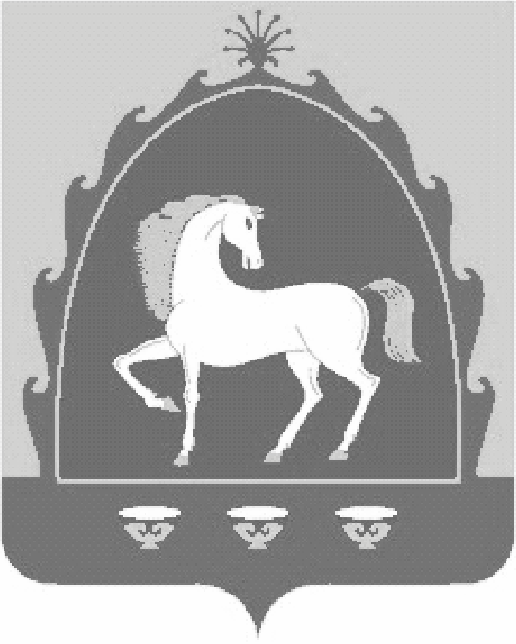 АДМИНИСТРАЦИЯСЕЛЬСКОГО  ПОСЕЛЕНИЯ ТАТЛЫБАЕВСКИЙ  СЕЛЬСОВЕТ МУНИЦИПАЛЬНОГО  РАЙОНА БАЙМАКСКИЙ  РАЙОН РЕСПУБЛИКИ БАШКОРТОСТАН453656 село Татлыбаево, ул.Гиззата Татлыбаева, 48АТел.  8 (34751) 4-45-25, 4-45-38.№п/пНаименование,краткая характеристикамуниципального имуществаАдрес,местонахождение муниципального имуществаНачальная     рыночная стоимость  (руб.)Реквизиты отчета по оценке рыночной стоимости 1Нежилое здание,общая площадь:  139,6  кв.м., кад.№ 02:06:040704:73Земельный участок, площадь: 172 кв.мКад.№ 02:06:040704:80Категория земель: земли сельскохозяй-ственного назначения, разрешенноеиспользование: для размещения гаража.РеспубликаБашкортостан,Баймакский район,д. Карышкино,улица  Ямаш, 32а53000,0Отчет № 16-10/27-02об оценке рыночной стоимости нежилого здания гаража,   общей площадью 139,6  кв.м. с земельным участком площадью 172 кв.м, расположенного по адресу: Республика Башкортостан, Баймакский район, с/с Татлыбаевский, д. Карышкино, ул. Ямаш, д.32а, от 27 октября 2016 г.2Нежилое здание ,общая площадь:  20  кв.м., кад.№ 02:06:030402:78Нежилое здание ,общая площадь:  46  кв.м., кад.№ 02:06:030402:79Земельный участок, площадь:7844 кв.мКад.№ 02:06:000000:741Категория земель: земли сельскохозяйственного назначения, разрешенное использование: кумысный лагерь.РеспубликаБашкортостан,Баймакский район,установлено относи-тельно ориентира в 1,3 кмпо направлению к северо-западу  от автодороги Магнито-горск-Ира, километр 86-158.Российская Федера-ция, установлено относительноориентира, расположенногоза пределамиучастка. Ориентир населенный пункт.    Участок находится  примерно в 2 км от ориентира  по направлению на северо--запад. Почтовый адрес ориентира: Республика Башкортостан, Баймак-ский район, с/с Татлыбаевский, д.Файзуллино73800,0Отчет № 16-10/27-06об оценке рыночной стоимости нежилых зданий площадью 20,0  кв.м., с кадастровым номером 02:06:030402:78, 46,0  кв.м., с кадастровым номером 02:06:030402:79,расположенных по адресу: РеспубликаБашкортостан,Баймакский район,установлено относи-тельно ориентира в 1,3 кмпо направлению к северо-западу  от автодороги  Магнитогорск-Ира,километр 86-158 с земельным участком площадью 7844 кв.м, расположенных по адресу: Российская Федерация,установлено относительноориентира, расположенногоза пределами участка.Ориентир населенный пункт.   Участок находится  примерно в 2 км от ориентира  по направлению на северо—запад. Почтовый адрес ориентира: Республика Башкортостан, Баймакский район,с/с Татлыбаевский, д.Файзуллиноот27.10.2016 г.3Нежилое здание,общая площадь:  685,3  кв.м., кад.№ 02:06:040102:31Земельный участок, площадь: 759 кв.мКад.№ 02:06:040102:42Категория земель: земли сельскохозяйственного назначения, разрешенное использование: для ведения крестьянско-фермерского хозяйства.РеспубликаБашкортостан,Баймакский район,д. Культабан,Российская Федера-ция, установлено относи-тельно ориентира, расположенногоза пределамиучастка. Ориентир населенный пункт.      Участок находится  примерно в 2,2 км от ориентира  по направлению на северо--запад. Почтовый адрес ориентира: Республика Башкортостан, Баймак-ский район, д.Культабан59700,0Отчет № 16-10/27-05об оценке рыночной стоимости нежилого здания конефермы,   общей площадью 685,3  кв.м.расположенного по адресу: РеспубликаБашкортостан,Баймакский район,д. Культабан,с земельным участком площадью 759кв.м, расположенных по адресу: Российская Федерация,установлено относи-тельно ориентира, расположенногоза пределамиучастка. Ориентир населенный пункт.      Участок находится  примерно в 2,2 км от ориентира  по направлению на северо--запад. Почтовый адрес ориентира: Республика Башкортостан, Баймак-ский район, д.Культабанот 27 октября 2016 г.4Нежилое здание,общая площадь:  204,7  кв.м., кад.№ 02:06:040701:251Земельный участок, площадь: 236 кв.мКад.№ 02:06:040701:264Категория земель: земли населенных пунктов, разрешенноеиспользование: для размещения склада.РеспубликаБашкортостан,Баймакский район,с/с Татлыбаевский,д. Абдрахманово,,ул. С.Юлаева, д.1а44000,0Отчет № 16-10/27-07об оценке рыночной стоимости нежилого здания,   общей площадью 204,7  кв.м. с земельным участком площадью 236 кв.м, расположенного по адресу: Республика Башкортостан, Баймакский район, с/с Татлыбаевский, д. Абдрахманово,,ул. С.Юлаева, д.1аот 27 октября 2016 г.5Нежилое здание фермы,общая площадь:  856,8  кв.м., кад.№ 02:06:040701:250Земельный участок, площадь:1032 кв.мКад.№ 02:06:040701:263Категория земель: земли населенных пунктов, разрешенноеиспользование: для размещения фермы.РеспубликаБашкортостан,Баймакский район,с/с Татлыбаевский,д. Абдрахманово,,ул. С.Юлаева, д.1а78600,0Отчет № 16-10/27-08об оценке рыночной стоимости нежилого здания фермы,   общей площадью 856,8  кв.м. с земельным участком площадью 1032 кв.м, расположенного по адресу: Республика Башкортостан, Баймакский район, с/с Татлыбаевский, д. Абдрахманово,,ул. С.Юлаева, д.1аот 27 октября 2016 г.6Нежилое здание,общая площадь:  346,2  кв.м., кад.№ 02:06:040502:190Земельный участок, площадь: 392 кв.мКад.№ 02:06:040502:206Категория земель: земли населенных пунктов, разрешенноеиспользование: для размещения кузницы.РеспубликаБашкортостан,Баймакский район,с/с Татлыбаевский,с. Татлыбаево,ул. Молодежная, д.2555700,0Отчет № 16-11/09об оценке рыночной стоимости нежилого здания,   общей площадью 346,2  кв.м. с земельным участком площадью 392 кв.м, расположенного по адресу: Республика Башкортостан, Баймакский район, с/с Татлыбаевский, с. Татлыбаево,ул. Молодежная, д.25от 09 ноября 2016 г.7Нежилое здание,общая площадь:  353,3  кв.м., кад.№ 02:06:040704:64Земельный участок, площадь: 499 кв.мКад.№ 02:06:040704:48Категория земель: земли сельскохозяйственного назначения, разрешенноеиспользование: размещение конторы.РеспубликаБашкортостан,Баймакский район,с/с Татлыбаевский,д. Карышкино,ул. Ямаш, д.3249300,0Отчет № 16-10/19об оценке рыночной стоимости нежилого здания,   общей площадью 353,3  кв.м. с земельным участком площадью 499 кв.м, расположенного по адресу: Республика Башкортостан, Баймакский район, с/с Татлыбаевский, д. Карышкино,ул. Ямаш, д.32от 19 октября 2016 г.